Høsten2022*8. september*6. oktober*desember*12.00 – 14.15Velkommentil et hyggelig fellesskap!Formiddagstreff                   i Erdal kirke!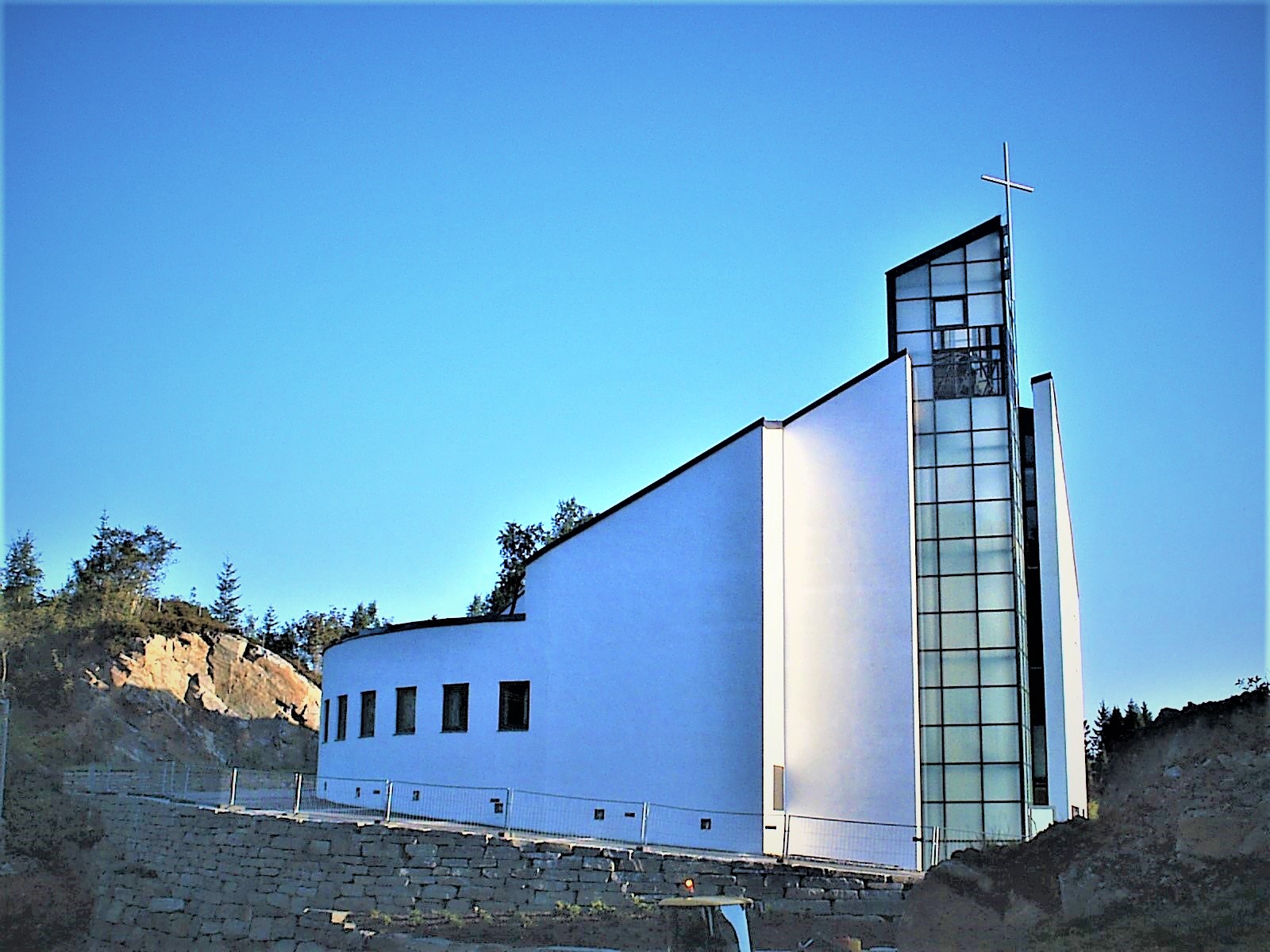 Høsten 2022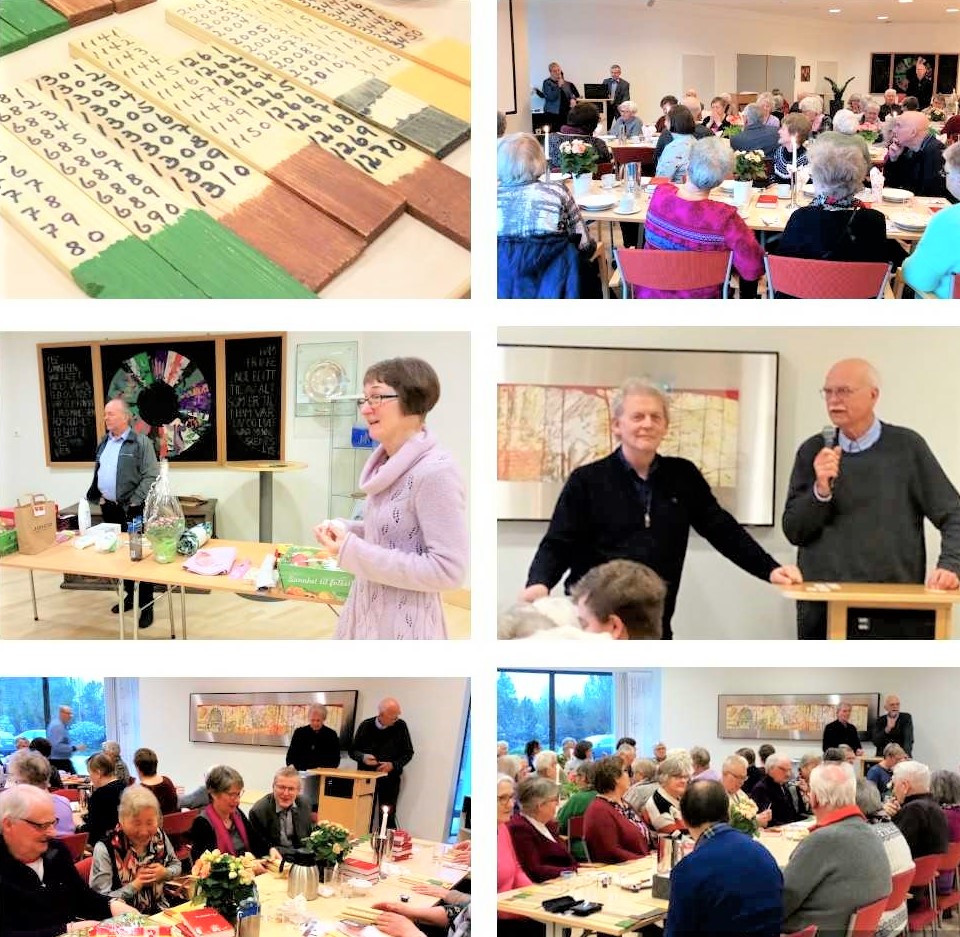 Hva skjer på et formiddagstreff i                   Erdal kirke?Diakonalt arbeid handler bl.a. om å møte medmennesker og få gleden av å være sammen med andre. Kirkens omsorgstjeneste (diakoni) handler om evangeliet i handling.                Å være i tjeneste for vår neste.Diakoniutvalget ønsker å invitere deg, enten som kjent eller ny, til et inkluderende felleskap i regi av              Den norske kirke, Erdal menighet.Høstens program8. septemberLars Hana forteller fra sin tid som døveprest – «Jeg hører ikke hva du sier»6. oktoberHarald Gjøsæter forteller fra forskning i Barentshavet – «men der leikade fisk nedi kavet, og den leiken, den ville han sjå»1. desemberRagnhild Tangen forteller om «Julegleder fra Steinrøysa til Strandgaten»TemaVi inviterer ulike gjester som deler av sine opplevelser og kunnskap til stor begeistring. Se program!Varmt måltidDet tilbys et velsmakende og varmt måltid til kr 50. Velbekomme!Utlodning Gevinstene står klar og venter på å bli trukket. Lykke til!Frivillige Frivillige gjør en formidabel innsats på sin fritid for at arrangementet skal gå av stabelen.Kirkekontoret: 56 15 71 00Nettsted                     http://www.kirken-askoy.no/Arrangør Diakoniutvalget i Erdal             i samarbeid med frivillige team.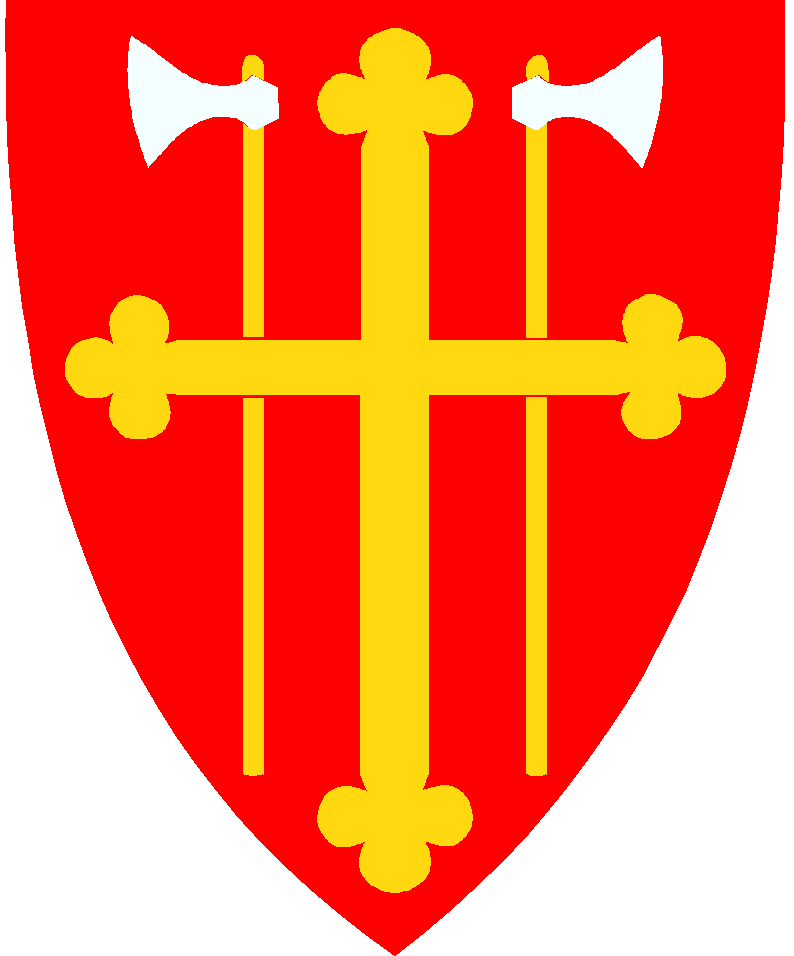 